Paratoadau Cymuned ac Ardal Llandyfaelog ar gyfer Taith Prydain Dydd Sul 2il Medi 2018Llandyfaelog Community and Area preparations for the Tour of Britain Sunday 2nd September 2018Cwmffrwd / Heol Bolahaul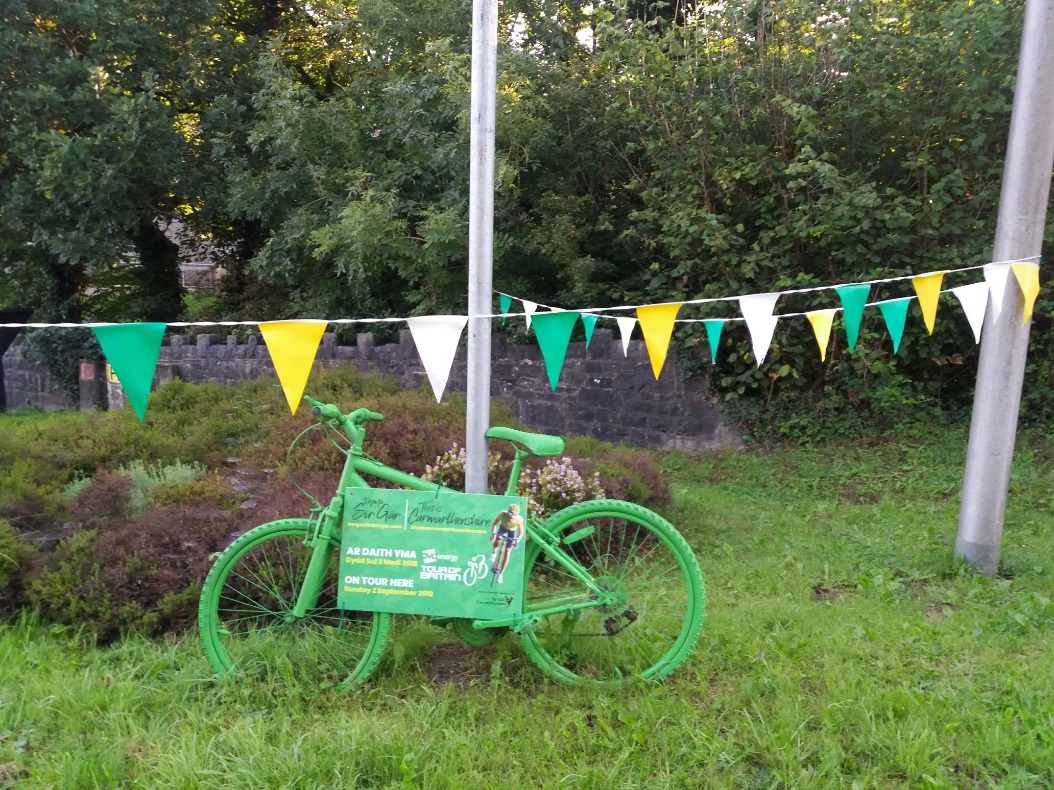 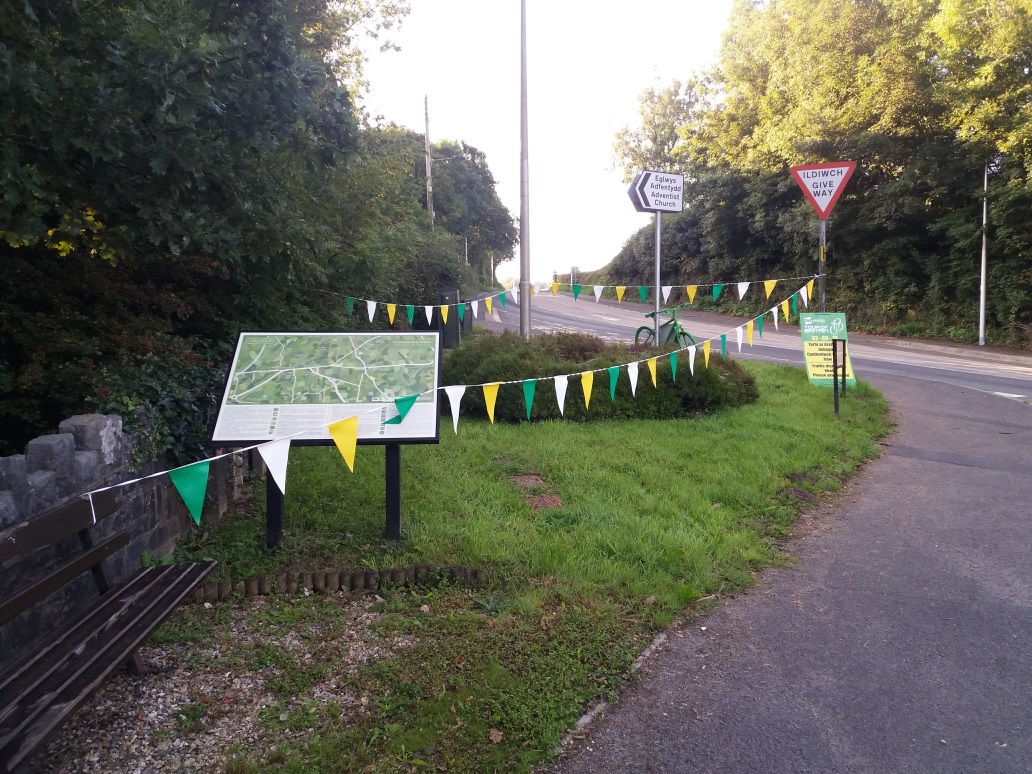 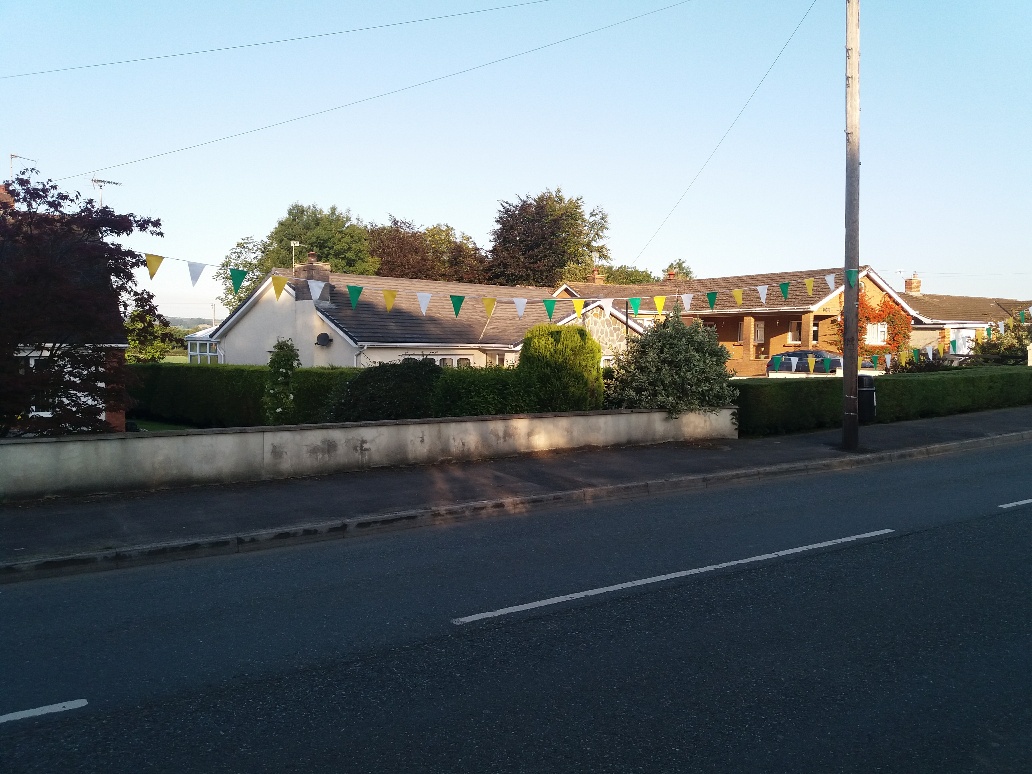 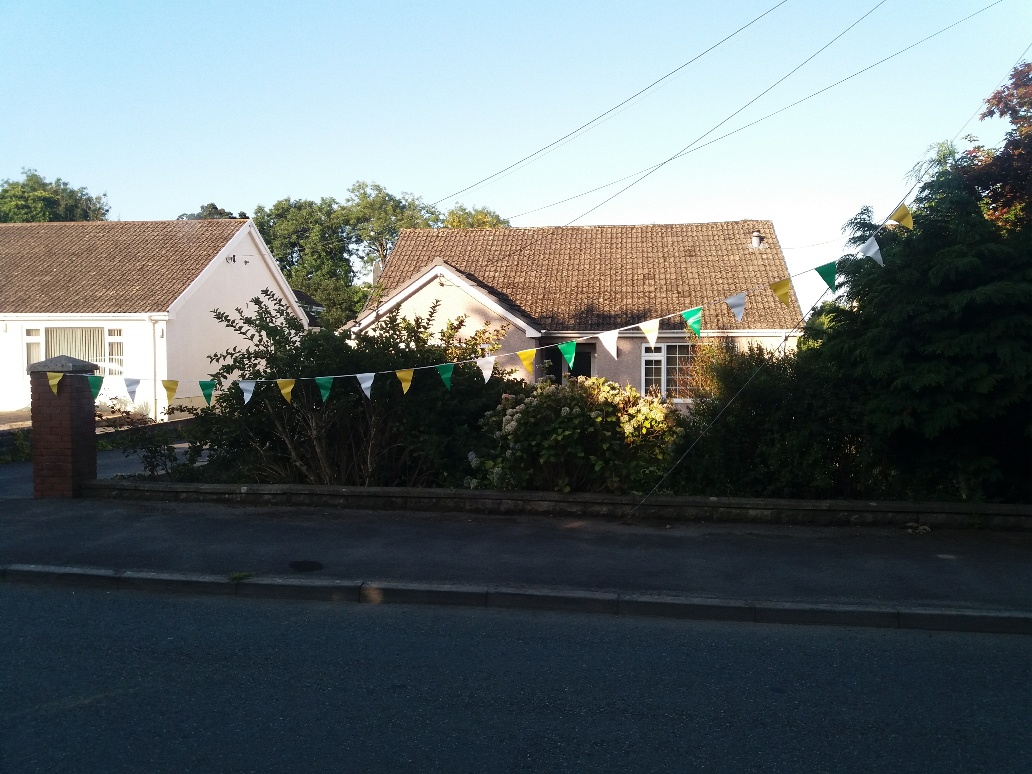 Idole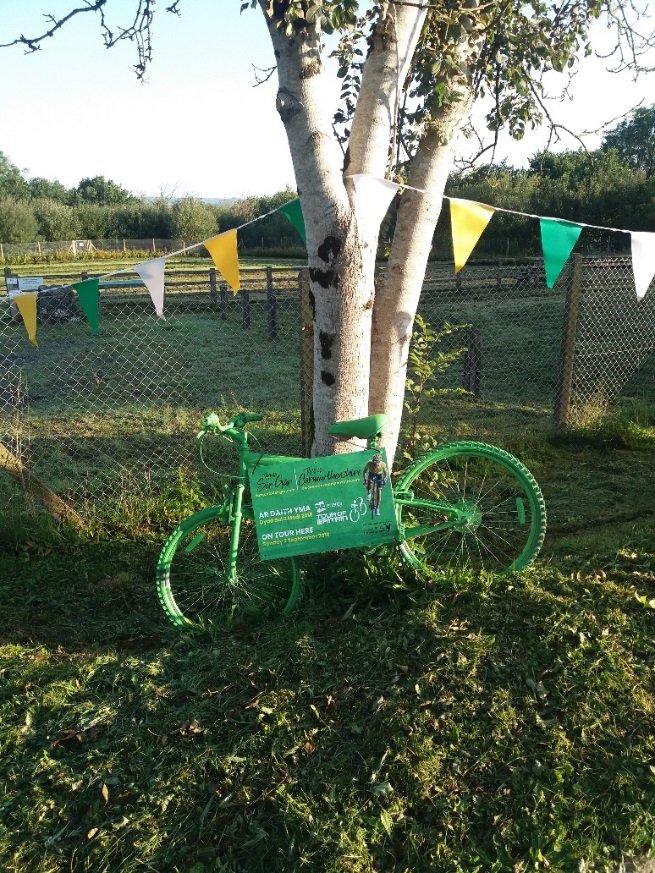 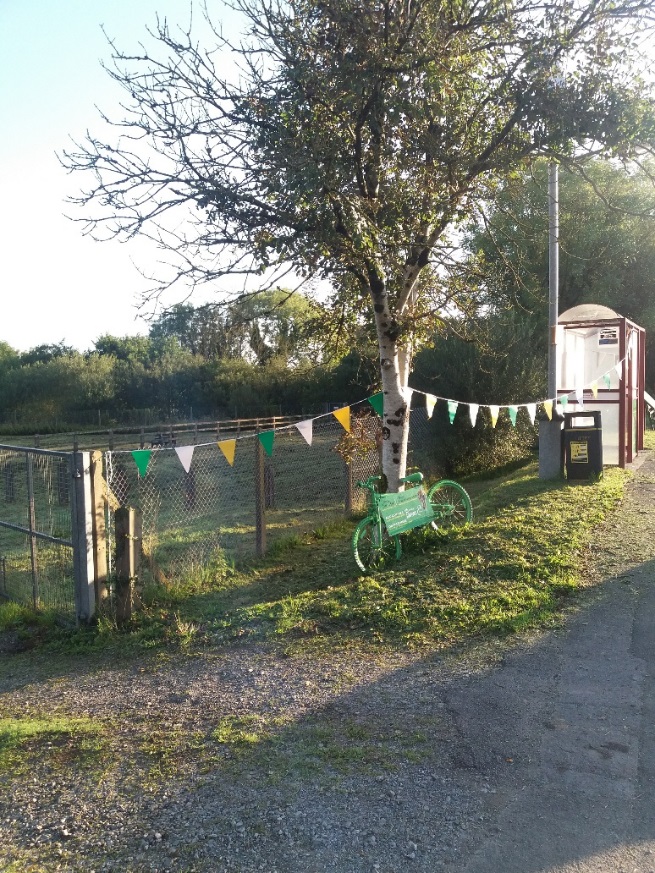 Glanmorlais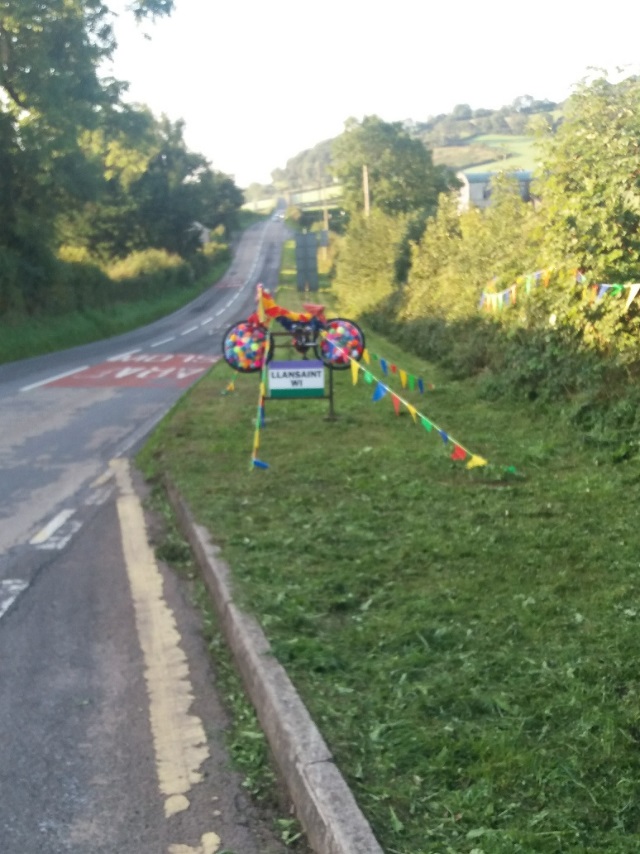 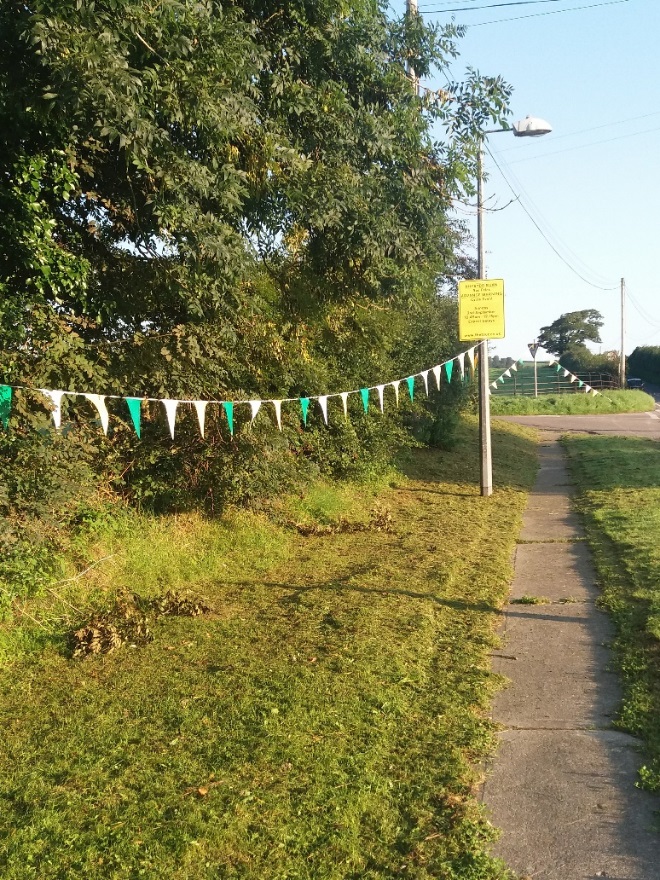 Llandyfaelog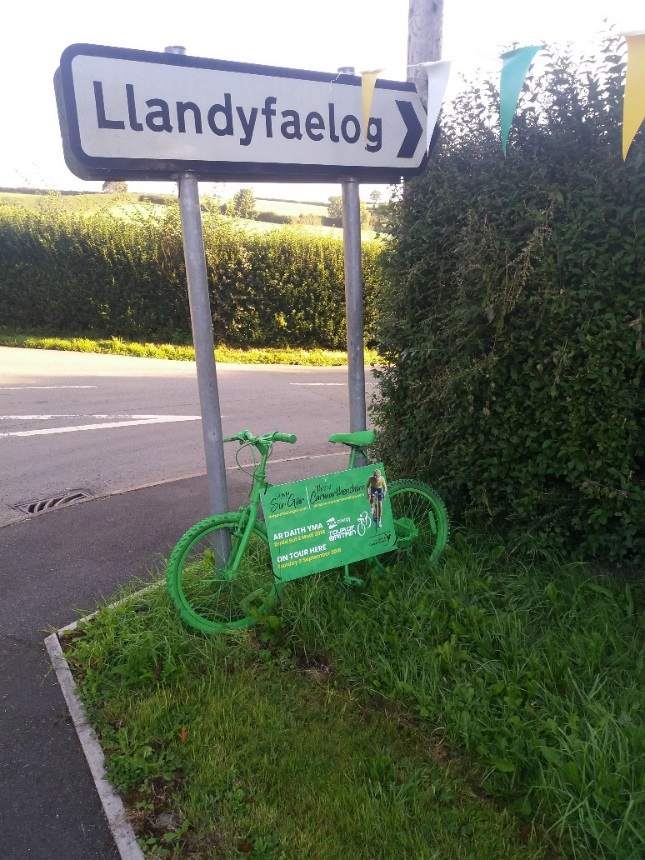 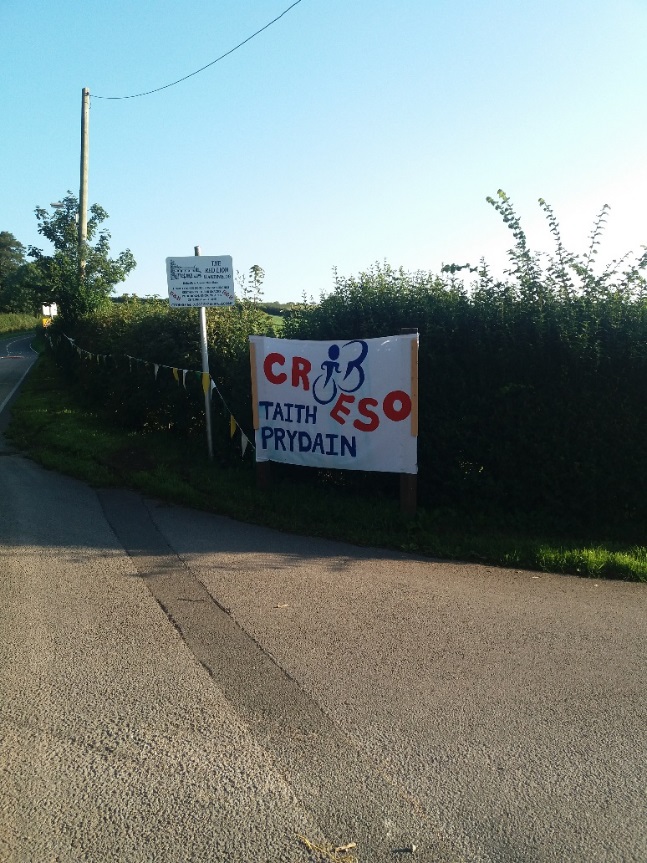 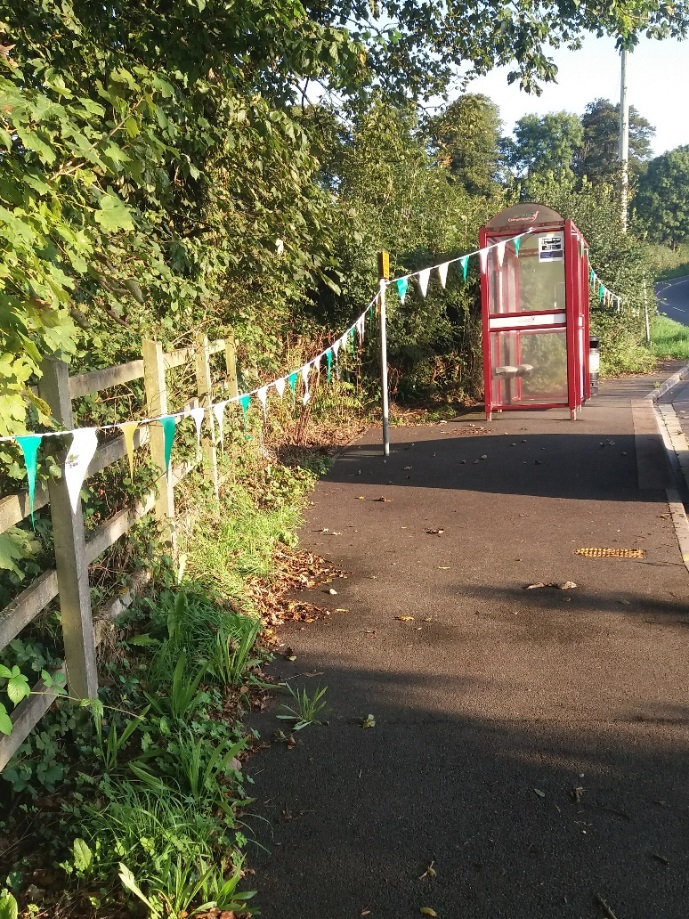 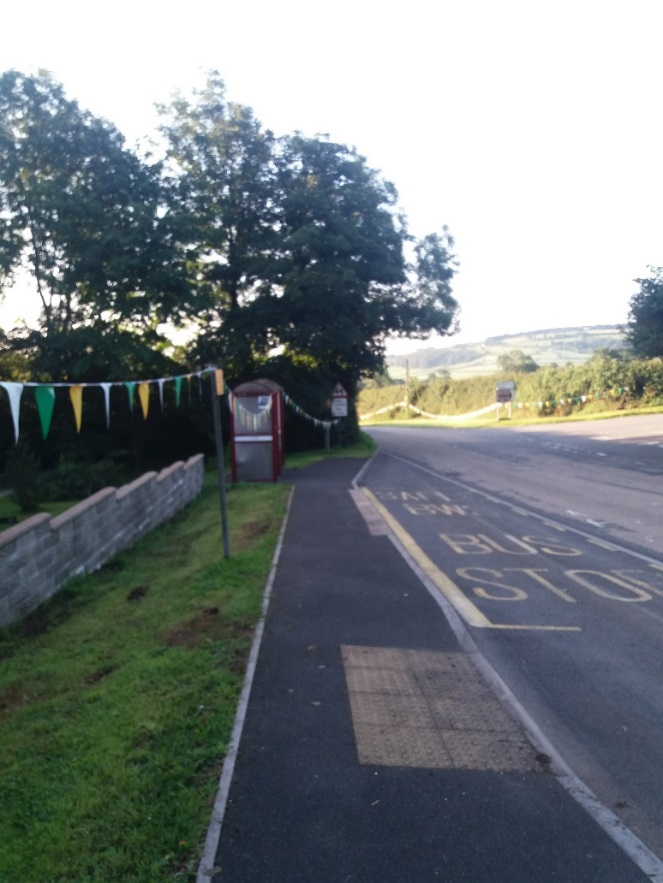 